


“PHILLY PRIDE”  Yarn Bombers
NEEDED! 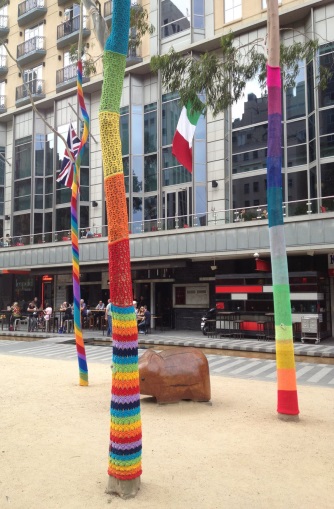 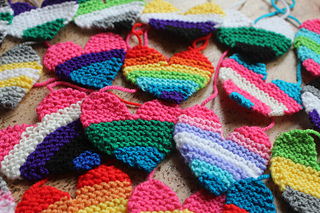 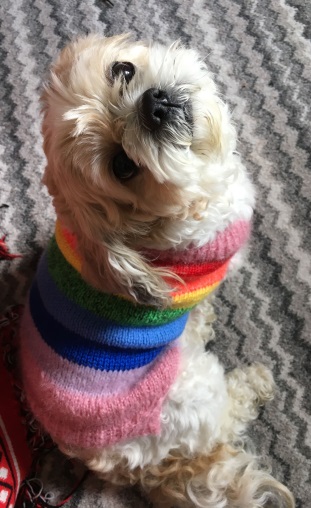 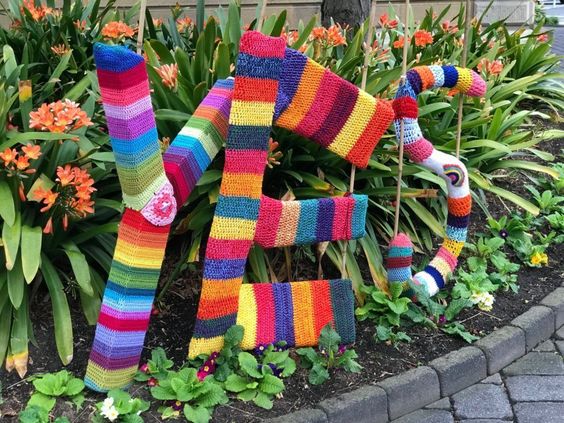 FORPHILLY PRIDE MONTH! Installation, June 5thKnitters & crocheters needed to make 
“Pride” squares, circles, flowers, pompoms, etc!
Sign up @ PhillyKnits.org or MeetUp!